Which of the following describes the time period in which Great Britain allowed the colonies to govern themselves?Parliamentary SovereigntyEra of AbsolutismThe ReformSalutary NeglectDuring the Revolutionary War period, Thomas Paine’s Common Sense was important because itdescribed a military plan for the defeat of Englandconvinced many Americans who had been undecided to support independencecontained a detailed outline for a new form of governmentargued for the addition of a bill of rights to the Constitution“The only representatives of the people of these colonies are persons chosen therein by themselves; and that no taxes have ever been, or can be constitutionally imposed on them but by their respective legislatures.” –Statement by the Stamp Act Congress, 1765What is a valid conclusion that can be drawn from the quotation above?Only the colonists elected representatives should have the power to levy taxesThe colonial legislatures should be appointed by the English King with the consent of ParliamentThe English King should have the right to tax the colonists The colonists should be opposed to all taxationThe relationship between Native Americans and English colonists can best be categorized as which of the following?Always very hostile, with war between the two groups from the start of exploration.Always peaceful, with Native Americans assimilating into the European culture with ease.The relationship fluctuated, peaceful and cooperative at times, but at other times very hostile.For the most part the groups avoided each other, and had limited interaction only for fur trade.Why was the British system of mercantilism opposed by many American colonists?It placed quotas on immigration.It discouraged the export of raw materials to England.It placed trade restrictions on the colonists, limiting their ability to trade with nations other than Great Britain. It limited the growth of manufacturing, specifically textile factories in the South.George Washington’s primary goal as commander-in-chief of the Continental Army was to:Prevent British reinforcements from coming ashoreDestroy the British navyAvoid decisive military losses, and prolong the war. Secure financial aid from foreign sourcesWhich event led to the transition from indentured servants to African slaves?American RevolutionShays’ RebellionBacon’s RebellionFrench and Indian WarWhich statement about the Columbian Exchange is NOT true?Native Americans introduced corn, tobacco, potatoes, and even guns to white settlersWhite settlers introduced horses and livestock to Native AmericansAn estimated 90% of Native Americans died as a result of European diseasesAfrican exports did not play a role in this global exchange of goods, only Europe and Native Americans.Which region of the British colonies was dependent on cash-crop economies, large gaps between the rich and poor, and slavery?New England ColoniesSouthern Colonies Middle ColoniesOhio River Valley ColoniesThe Virginia Company is an example of a:Joint-Stock CompanyBritish LawContinental CongressPeace TreatyIn the early years of Jamestown, John Smith notoriously said, “He who will not work, will not eat.” Which of the following prompted John Smith to state the above quote? Protests from indentured servants who didn’t want to farm cottonColonists more focused on finding gold than planting cropsThe kidnapping of Pocahontas The discovery of silver in the Appalachian Mountains Puritans in Massachusetts Bay did not tolerate dissent, often kicking people out of the colony. Which event most closely supports this idea?Bacon’s RebellionTown Hall MeetingsThe Great AwakeningThe creation of Rhode IslandWhat was one advantage that the colonists had fighting against Great Britain during the Revolutionary War?The colonists had superior military technology compared to the British.The colonists had more knowledge of the region in which the fighting would be taking place.The colonists had a superior naval force, allowing them to control the seas and trade.The colonists had more military experience than the British Generals from fighting in the French and Indian War.An important turning point in the Revolutionary War took place following the Battle of Saratoga, which of the following happened after that battle took place?The French decided to join the war effort and support the colonists. The British suffered massive casualties, and were never able to mount another successful offensive.George Washington was killed, and the colonists rallied around the loss of their leader.The colonists were able to recapture New York and gain access to much needed factories and resources.How did John Locke’s Enlightenment ideas influence the founding fathers and the Declaration of Independence?He advocated for the separation of powersHe created the idea that the people should have a social contract with their governmentHe argued that people have certain natural rightsHe argued that the colonists should revolt now, instead of waitingThe doctrine of separation of powers calls for which of the following?Separation of church and stateSeparation of civilian and military authoritySeparation of campaign finances from legislative appropriation decisionsSeparation of the functions of the legislative, executive, and judicial branchesWhich of the following was NOT a weakness of the Articles of Confederation?it lacked the power to levy taxes, making it difficult to fund a military.it could not regulate commerce between statesit organized the Northwest Territories, and created a system for admitting states into the union.there was no president, or judicial branch.Thirteen Sovereignties pulling against each other, and all tugging at the federal head, will soon bring ruin on the whole . . .            - George Washington, 1786Which weakness of the Articles of Confederation is Washington describing in the above quote?Inability to taxSmall and weak armyLack of unity under the central governmentToo little state power Which of the following incidents made it clear that the Articles of Confederation would need to be improved or replaced?The Whiskey RebellionThe War of 1812The French and Indian WarShay’s RebellionDuring the Constitutional Convention, which of the following did the delegates agree upon?George Washington should be the head of the convention as an unbiased leader.That the Articles of Confederation should be thrown out and a new constitution drafted.The federal government would need to be more powerful than it was in the Articles of Confederation.All of the above.The Great Compromise settled which key issue that allowed for the Constitutional Convention to continue forward successfully?The issue of how to determine population of slave states.The issue of how to tax individuals to support a national military.The issue of how to balance power between states with larger populations and smaller populations.The issue of how to punish Great Britain for damages caused during the Revolutionary War.Anti-Federalist insisted that the Bill of Rights be included as part of the Constitution to ensure what?Nobody would ever try and overthrow the President and create a tyrannical government.That individual rights would be protected and create a balance of power between government and individual.That all people in the United States, including minority groups and women, would receive equal treatment from the government from the moment the Constitution was put in place.That states rights would remain in place, allowing for individual states to be more powerful than the federal government.During Thomas Jefferson’s presidency, which event challenged his philosophy of strict interpretation of the constitution?The Judiciary Act of 1801The Alien and Sedition Acts the Louisiana Purchasethe Lewis and Clark ExpeditionWhat impact did the Battle of New Orleans have on the United States in 1815?It boosted a sense of patriotism and unity among U.S. citizensIt resolved the issue of British impressment of U.S. shipsIt caused the United States to lose access to the Gulf portIt weakened the strength of the U.S. militaryDuring George Washington’s presidency, what was the major reason for conflict between Thomas Jefferson and Alexander Hamilton?Washington’s decision not to seek a third termthe distribution of power between the judicial branch and the legislative branchWashington’s handling of the Whiskey RebellionHamilton’s objection to Jefferson’s strict interpretation of the constitutionDespite the pleas from women like Abigail Adams who reminded her husband to “remember the ladies”, which statement best describes the civil rights offered to women during the Federalist Period?Most women only briefly gained the right to vote and hold political office during the Federalist era.Women made significant political gains during this period such as earning the right to vote but they could not sit on juries.Women were treated as equals in almost every way with the exception of being able to hold the office of President of the United StatesSocial equality applied mainly to white landholding males and basically ignored women’s rights.The significance of the Supreme Court case Marbury v. Madison is that the decision:Advanced civil rights for minorities.Upheld the constitutionality of the national bank.Limited Presidential control of foreign policy.Established the power of judicial review.The Missouri Compromise of 1820 allowed for:Missouri to enter the union as a free state, and Maine to come in as a slave state.Slavery to expand into Texas and Arizona.Oregon to be split between the United States and Great Britain.A balance of free and slave states to remain, but slavery wouldn’t be allowed into the north part of the Louisiana Territory. During John Adams's presidency, why were Democratic-Republicans outraged by the Alien and Sedition Acts?They believed the laws would draw the United States into foreign wars.They believed the laws violated freedom of speech.They believed the laws would open the gates to French immigrants.They believed the laws would give too much power to the courts. Washington’s Proclamation of Neutrality (1793), Jefferson’s Embargo Act (1807), and the Monroe Doctrine (1823) were all efforts toavoid political conflicts with European nationsdirectly support European revolutionsaid Great Britain in its war against Francepromote military alliancesWhat was the significance of the nullification crisis?It showed the deep feeling of sectionalism in the countryIt brought together the country and promoted nationalismAndrew Jackson strongly agreed with his Vice PresidentThe South was removed from the United States of America The Tariff of Abominations negatively impacted which region of the country the most?NorthSouthEastWest Elizabeth Cady Stanton was known for the major women’s rights convention known as:The Philadelphia ConventionThe Seneca Falls ConventionThe Sentiments ConventionThe Suffrage Convention A major reason for the issuance of the Monroe Doctrine (1823) was todiscourage United States trade with Latin Americadefend the Panama Canal from Great Britainprevent further European colonization in the Latin American regionprovide economic aid to Latin American nationsWhat was a major reason that slavery expanded in the South in the first half of the 1800s?Federal government regulations favored Southern exports.New inventions led to an increase in cotton production.Most early textile mills were built in the South.The federal government encouraged the importation of enslaved persons. The annexation of Texas, the acquisition of the Mexican Cession, and the Oregon Territory are best described as efforts by the United States toremove European threatslimit the spread of slaveryend wars of aggressionfulfill Manifest Destiny. 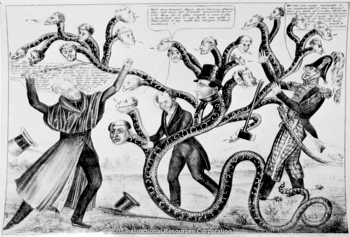 “Jackson Handling the Bank”In the above picture, what is Jackson trying to do to the National Bank?prop up the bank so it would be successful.destroy the bank.increase the power of the bank.encourage the growth of the bank so it could lend more money to businesses. As the United States acquired more land between 1803 and 1850, controversy over these territories focused on the ________________________. need for schools and collegesfailure to conserve natural resourcesexpansion of slaveryconstruction of transcontinental railroadsWhich of the following compromises allowed for California to enter the Union as a free state in 1850?Oregon would also enter the Union as a slave state to maintain the balance of slave vs. free states.A reinforced Fugitive Slave Act meant harsher punishments for those that didn’t return escaped slaves to the south.The slave trade would be allowed to continue in Washington, D.C. the nations capital. All tariffs currently in place would be revoked. In the 1850s, the phrase “Bleeding Kansas” was used to describe clashes between:Proslavery and antislavery groups.Spanish landowners and new American settlers.Chines and Irish railroad workers.Native American Indians and white settlers.Before the Civil War, the principle of popular sovereignty was proposed as a means of:Allowing states to secede from the Union.Permitting voters to nullify federal laws.Deciding to legalization of slavery in a new state.Overturning unpopular decisions of the Supreme Court.The strategy used by the South during the Civil War can best be described as:A defensive strategy, aimed to prolong the war and wear down the North.A slow suffocation of the North, using naval blockades and pressure from multiple fronts.A disorganized war effort, due to a lacking of qualified military leaders.Quick strike warfare, with many small groups of troops attacking Northern cities and then retreating. Which of the following best describes one significance of the Battle of Antietam?The British and French decided not to support the ConfederacyThe Union captured the Mississippi and successfully divided the Confederacy in two The Confederacy never again attacked Union Soil The Confederacy signed documents stating their surrenderWhich statements best explains President Abraham Lincoln’s justification for the Civil War?As an abolitionist, Lincoln wanted to end slavery throughout the entire United States.President Lincoln wanted to hurt the Southern economy and improve the Northern Economy. His role as the president required that he defend and preserve the Union.  In order to remain an ally with France and Britain he had to end slavery immediately.  Which of the following was a major result of the Civil War?The economic system of the South came to dominate the United States economy The Federal Government’s power over the States was strengthened members of Congress from Southern States gained control of the legislative branchnation’s industrial development came to a standstillWhich phrase best completes the title for the partial outline shown below?Reasons for the ______________________Increasing sectionalismDisagreements over states’ rights issuesBreakdown of compromiseElection of 1860 
Start of the Revolutionary War Succession of Southern StatesFailure of the Whiskey Rebellion Adoption of the Bill of Rights 
Based on the following quote, which of the following would Frederick Douglass have supported?“You gave us no acres. You turned us loose to the sky, to the storm, to the whirlwind, and worst of all, you turned us loose to the wrath of our infuriated masters.”- Fredrick DouglassPresidential Reconstruction The Freedman’s Bureau The Klu Klux Klan The Missouri CompromiseThe following excerpt is a part of which Amendment to the United States Constitution:"the right of citizens of the United States to vote shall not be denied or abridged by the United States or by any state on   account of race, color, or previous condition of servitude."12th13th14th15thWhich of the following was an immediate cause of the civil war?Firing on Fort Sumter Uncle Tom’s Cabin Nat Turner’s Rebellion Kansas-Nebraska Act Following the end of the Civil War Radical Republicans disagreed with President Johnson’s approach to reconstruction because they felt that:He was being too harsh on the South, and he should be more merciful. He was not doing enough to protect the rights of the newly freed slaves.He was taxing the South too heavily, and hurting their rebuilding economy. He was being unreasonable requiring 90% of southern citizens to take an Oath of Loyalty to the United States.Constructed Response: (Please write a complete answer to the following questions on the back of the answer sheet.)Explain how one of the environmental factors listed below affected exploration, colonization, settlement and the eventual development of a region in the Americas. Be sure to be specific about the region and provide specific examples of how the environment affected exploration, colonization, settlement, and eventual development of that region.Proximity to rivers and oceansAbility to grow crops on the landPresence of minerals or resources in a regionDeserts or mountains that obstruct transportation.(Answer on the back of the answer sheet)Explain how Presidential Reconstruction and Congressional Reconstruction differed in their approach, and how each addressed two of the following topics.Southern Loyalty to the Union Protections for African AmericansEnforcement of the 13th, 14th, and 15th Amendments (Answer on the back of the answer sheet)